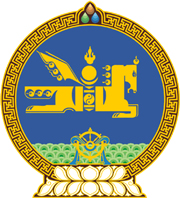 МОНГОЛ УЛСЫН ХУУЛЬ2017 оны 02 сарын 09 өдөр                                                                  Төрийн ордон, Улаанбаатар хот     ЗАХИРГААНЫ ХАРИУЦЛАГЫН ТУХАЙ     ХУУЛЬД НЭМЭЛТ ОРУУЛАХ ТУХАЙ1 дүгээр зүйл.Захиргааны хариуцлагын тухай хуулийн 16 дугаар зүйлд доор дурдсан агуулгатай 4 дэх хэсэг нэмсүгэй:	“4.Согтууруулах ундаа хэтрүүлэн хэрэглэсэн этгээдийн амь насыг хамгаалах, зөрчил дахин үйлдэхээс урьдчилан сэргийлэх зорилгоор 24 цаг хүртэл хугацаагаар эрүүлжүүлж болно.”			МОНГОЛ УЛСЫН			ИХ ХУРЛЫН ДАРГА					М.ЭНХБОЛД